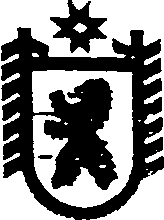 Республика КарелияСОВЕТ ПОПОВПОРОЖСКОГО СЕЛЬСКОГО ПОСЕЛЕНИЯLVI  ЗАСЕДАНИЕ  III СОЗЫВАРЕШЕНИЕот  22   ноября 2017  года   № 126п. Попов ПорогО внесении изменений в решение Совета Поповпорожского сельского поселения от 18 ноября 2016 г. № 107Совет Поповпорожского сельского поселения р е ш и л:1. Внести в решение Совета Поповпорожского сельского поселения от 18 ноября 2016 г. № 107 «Об установлении и введении в действие на территории Поповпорожского сельского поселения налога на имущество физических лиц» следующие изменения:1) в абзаце втором подпункта 1 пункта 2 слова «жилых помещений» заменить словами «квартир, комнат»;2) в абзаце четвертом подпункта 1 пункта 2 слова «одно жилое помещение (жилой дом)» заменить словами «один жилой дом».2. Опубликовать настоящее решение в газете «Доверие» и обнародовать                   путем размещения официального текста в информационно-телекоммуникационной сети «Интернет» на    официальном сайте администрации Сегежского муниципального района в разделе «Муниципальные образования - Поповпорожское сельского поселение (http://home.onego.ru/~segadmin/omsu_selo_popovporog.htm).3. Настоящее решение вступает в силу с 1 января 2018 г., но не ранее чем по истечении одного месяца со дня его официального опубликования.                        ГлаваПоповпорожского сельского поселения                                                                И.В. ХомяковРазослать: в дело, финансовое управление - 2, Межрайонная ИФНС России № 2 по РК, редакция газеты «Доверие».